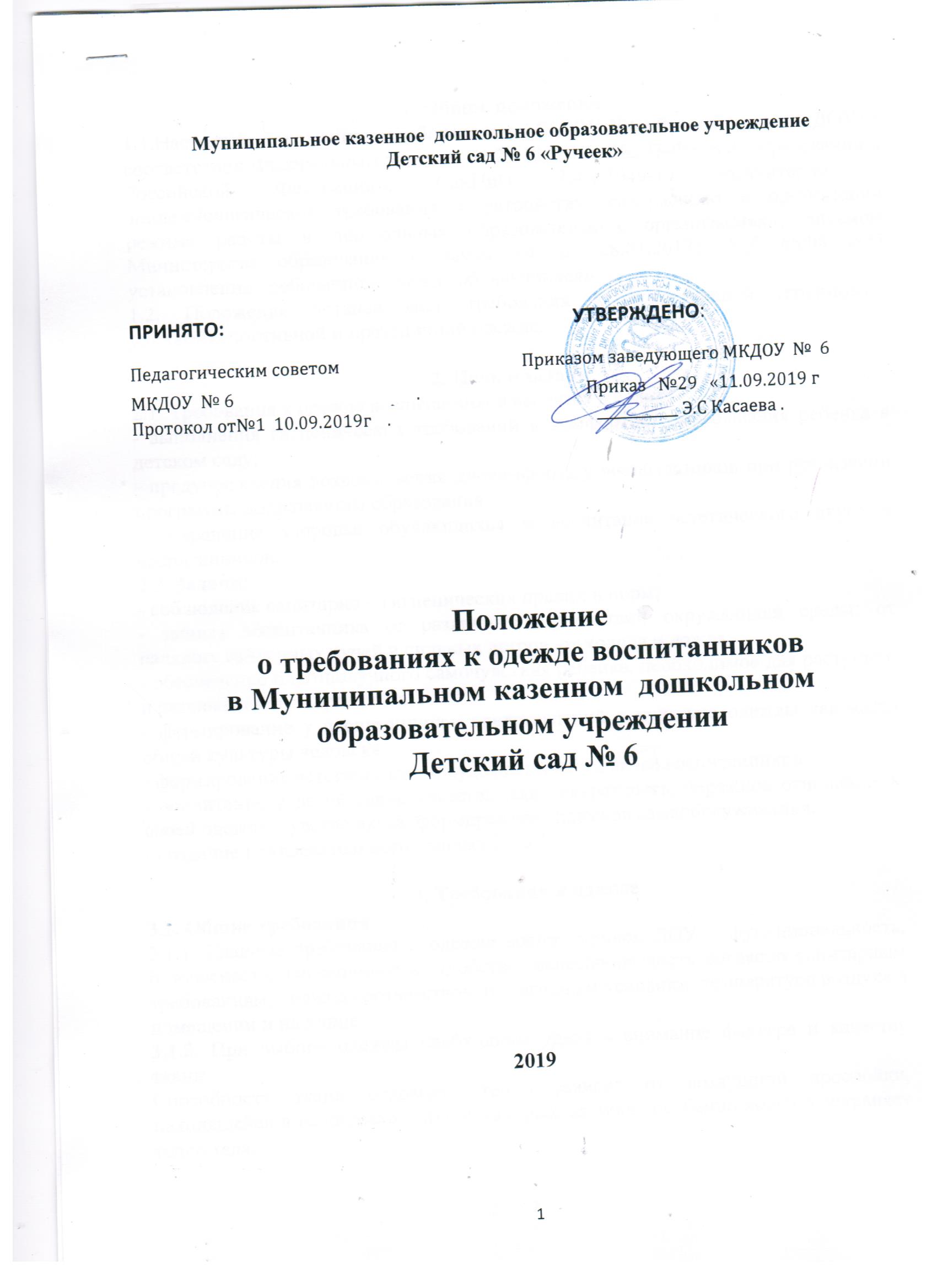 Муниципальное казенное  дошкольное образовательное учреждение Детский сад № 6 «Ручеек» ПРИНЯТО:                                                                        УТВЕРЖДЕНО:Педагогическим советом                                             Приказом заведующего МКДОУ  №  6МКДОУ  № 6                                             .                                         Приказ   №29   «11.09.2019 г                                                                                                      Протокол от№1  10.09.2019г    .                                                   ____________ Э.С Касаева . Положениео требованиях к одежде воспитанниковв Муниципальном казенном  дошкольном образовательном учрежденииДетский сад № 620191. Общие положения1.1.Настоящее положение разработано для МКДОУ №6 «Ручеек»  далее – ДОУ) в соответствии Федеральным законом от 29.12.2012г. №273-ФЗ «Об образовании в Российской Федерации», СанПиН 2.4.1.3049-13 «Санитарно – эпидемиологические требования к устройству, содержанию и организации режима работы в дошкольных образовательных организациях», письмом Министерства образования и науки РФ от 28.03.2013г. №Д1-65/08 «Об установлении требований к одежде обучающихся».1.2. Положение устанавливает требования к повседневной (групповой, уличной),спортивной и праздничной одежде.2. Цель и задачи2.1. Требования к одежде воспитанников вводятся в целях:- выполнения гигиенических требований и комфортного пребывания ребенка в детском саду;- предупреждения возникновения дискомфорта у воспитанников при реализации программы дошкольного образования;- сохранение здоровья обучающихся и воспитание эстетического вкуса у воспитанников.2.2. Задачи:- соблюдение санитарно – гигиенических правил и норм;- защита воспитанника от различных воздействий окружающей среды: от палящих солнечных лучей и сильных ветров, от холода и дождя;- обеспечение благополучного самочувствия ребенка, необходимое для растущего и развивающегося организма;- формирование у воспитанников представлений о культуре одежды как части общей культуры человека;- формирование эстетического и художественного вкуса воспитанников;- воспитание у детей такие качества, как аккуратность, бережное отношение к своей одежде, чувство вкуса, формирование навыков самообслуживания;- создание привлекательного имиджа ДОУ.3. Требования к одежде3.1. Общие требования:3.1.1. Главные требования к одежде воспитанников ДОУ – функциональность, безопасность, гигиеничность, удобство, целесообразность согласно санитарным требованиям, должна соответствовать погодным условиям, температуре воздуха в помещении и на улице.3.1.2. При выборе одежды необходимо уделять внимание фактуре и качеству ткани.Способность ткани сохранять тепло зависит от воздушной прослойки, находящейся в ее «порах» – пушистая, рыхлая ткань особенно хорошо сохраняет тепло тела.Для теплой погоды подходят хлопчатобумажные ткани. Хлопчатобумажная ткань сохраняет тепло и в то же время не перегревает тело ребенка, хорошо впитывает влагу, выделяемую кожей, и потому помогает дышать кожному покрову тела. Синтетические или накрахмаленные ткани не рекомендуются, так как они воздухонепроницаемы; скапливаемый воздух под одеждой, не имея достаточной «вентиляции», вызывает перегрев тела, усиленное отделение пота, который остается на коже ребенка и может вызвать раздражение.3.1.3. Одежда должна быть легка в обращении: застежки спереди, пуговицы легко пролезают в петли, а шнуровки и завязки не нужны, так как затрудняют ребенку возможность навести порядок.3.1.4. Одежда может быть нарядной, праздничной – для утренников, праздничных мероприятий; строгой, удобной, неброской – для посещения ДОУ; спортивной – для занятий физкультурой; для прогулок.3.1.5. Одежда должна быть подобрана по росту и размеру ребенка и соответствовать погодным условиям.3.1.6. Во избежание случаев травматизма, не допускается ношение воспитанниками длинных цепочек, бус, сережек, браслетов и др.3.1.7. Администрация ДОУ не несёт ответственности за утерю или повреждение ювелирных украшений, одетых на ребенка. 3.2. Требования к повседневной одежде:3.2.1. Для мальчиков – шорты, брюки, футболка (рубашка, водолазка), носки, колготки, туфли/сандалии. Одежда без ограничений по цвету.3.2.2. Для девочек – юбка, платье, сарафан, футболка, бриджи, гольфы, носки, колготки, туфли/сандалии. Одежда без ограничений по цвету.3.3. Требования к спортивной форме3.3.1. Форма должна соответствовать погоде и месту проведения физкультурных занятий.3.3.2. Физкультурные занятия на улице требуют наличие у воспитанников спортивной одежды, соответствующей погодным условиям. Для переходного временим года (осень, весна), а так же для занятий физкультурой на воздухе в зимнее время рекомендуется надевать трикотажные костюмы из шерстяного и хлопкового трикотажа (с шерстяным или полушерстяным начесом), при наличии ветра дополнительно необходимо надевать куртку из плащевого материала.3.3.3. Для физкультурных занятий в зале спортивная форма включает футболку и спортивные шорты, обувь в зале: чешки (белые/черные);3.3.4. По решению родителей (законных представителей) воспитанников в группе вводится единая спортивная форма.3.4. Требования к одежде в группе:3.4.1. Для создания комфортных условий пребывания воспитанника в ДОУ необходимо:- воспитанникам младшего дошкольного возраста - не менее трёх комплектов сменного проглаженного белья (мальчикам – шорты, трусики, колготки; девочкам – колготки, трусики, в теплое время – носки и гольфы);- не менее одного комплекта сменного белья для сна (пижама);- два пакета для хранения чистого и использованного белья;- промаркировать белье, одежду и прочие вещи.- одежда должна быть из натуральных тканей: хлопчатобумажной или в комбинации с вискозой, из легкой натуральной шерсти;- носки и колготки должны быть из натуральных тканей;-одежда должна иметь четкие ориентиры "перед-спинка", а также большую удобную для одевания горловину или застежку;- у ребенка на одежде должен быть хотя бы один карман для носового платка. Носовой платок должен быть и в кармане верхней одежды ребенка, и в карманах одежды, которую ребенок носит в группе.3.5. Требования к одежде для прогулки на улице:3.5.1. Необходимо наличие комплекта прогулочной одежды;- одежда воспитанника не должна быть слишком велика и не должна сковывать его движений;- завязки и застежки должны быть расположены так, чтобы ребенок мог самостоятельно себя обслужить;- обувь должна быть легкой, теплой, точно соответствовать ноге ребенка, легко сниматься и надеваться;- наличие носового платка и удобные карманы для его хранения на одежде;- во избежание случаев травматизма, родителям необходимо проверять содержимое карманов в одежде ребенка на наличие опасных предметов; запрещается приносить в ДОУ острые, режущие, стеклянные предметы (ножницы, ножи, булавки, гвозди, проволоку, зеркала, стеклянные флаконы), а также мелкие предметы (бусинки, пуговицы и т.п.), таблетки и др.3.5.2. Одежда должна соответствовать сезону и погоде.Выбор зимней одежды в соответствии с погодными условиямиПри температуре от +5 до -5С обычный комплект одежды включает в себя:- термобелье (колготки и футболку с длинным рукавом);- комбинезон на синтепоне;- хлопчатобумажные носки;- теплые ботинки со стелькой из шерсти;- шерстяную шапку;- теплые перчатки.При температуре от -5 до -10 С указанный комплект дополняется еще одним слоем: например легкой льняной, хлопчатобумажной водолазкой. На хлопковые носки в этом случае лучше дополнительно надеть шерстяные.При температуре от -10 до -15 С термобелье дополняется комплектом одежды из флиса (искусственной тонкой шерсти). Обязательно надеваются шерстяные носки поверх хлопковых. Одежда должна включать комбинезон на пуху с капюшоном, который накидывается поверх шерстяной шапки. Рекомендуется использовать варежки: шерстяные или с подкладкой из меха. Время прогулки сокращается.В зимнее время лучшим головным убором служат вязанные шерстяные шапки (типа шлема), либо меховые шапки. Весенне-осеннее время мальчики могут надевать береты, кепи на легко подкладке, вязаные шапочки; девочки – береты, вязаные шапочки.3.5.3. Требования к летней одежде.Летом, в зависимости от климатических и метеорологических условий, дети носят одно или двухслойную одежду:Первый слой – белье (рубашка, майка, трусы). Второй слой для девочек: платье короткое или расклешенное, сарафан с различными х/б кофточками. Второй слой для мальчиков: рубашки с шортиками или брюками из х/б тканей или более плотных тканей.Покрой должен исключать пояса, стягивающую резинку, глухие воротники. Открытый ворот (вырез), широкая пройма, короткий рукав (или одежда без рукавов), свободный покрой обеспечивают хорошую вентиляцию под одежного  пространства.В жаркую погоду рекомендуется одежда из батиста, ситца, льняная.Летняя одежда должна быть светлой, зеленоватого, сиреневатого, голубого цветов.Обязательно иметь легкие головные уборы – шапочки, косынки, панамы.3.5.4. Требования к одежде в межсезонье.Одежда для прогулок в холодную погоду состоит их трех слоев.Одежда должна способствовать нормальному теплообмену и не пропускать холодный ветер.В зависимости от погоды воспитанники  могут надевать трикотажные костюмы, кофточки и рейтузы, демисезонное пальто, плащи. Предпочтительно надевать на ребенка легкие, на одно подкладке, комбинезон с курточкой.3.6. Требования к праздничной одежде (по умолчанию):3.6.1. для мальчиков – белая, светлая нарядная рубашка, пиджак, брюки, белые носки, туфли. Галстуки, бабочки и т.п. по желанию.3.6.2. для девочек – нарядные платье, блуза, жакет, юбка, сарафан, банты, белые гольфы, колготки, туфли. Праздничная  одежда используется  воспитанниками в дни проведения праздников, утренников, открытых мероприятий. 4. Требования к обуви4.1. Обувь должна быть соответствующего размера, легкая удобная, с эластичной подошвой, с каблучком, сандалии, с фиксированной пяткой, удобной застежкой.4.2. Не допускается ношение шлепанцев, любых видов, тряпичных тапочек, сланцев.4.3. Уличная обувь, должна быть более закрытая, чем домашняя. В теплое время ода – легкая, воздухопроницаемая и гигроскопичная. Стопа ребенка должна быть плотно зафиксирована ремешками. Носок должен быть закрытым.Резиновые сапожки надевают в сравнительно теплую погоду на время прогулок по влажной земле и траве.4.4. Зимой на прогулках следует носить утепленные кожаные ботинки. Обувь должна быть по размеру ноги ребенка. Ботинки или сапожки, которые немножко велики, можно носить с двумя парами носков. 4.5. Рекомендуется использовать для носки в прохладную погоду кожаную обувь (кроме ношения в сырую погоду), обувь из мембранных тканей, сноубутсы.5. Права и обязанности родителей (законных представителей)5.1. Права родителей (законных представителей):5.1.1. Родители (законные представители) воспитанников имеют право выбирать одежду в соответствии с требованиями.5.1.2. При нарушении температурного режима в ДОУ и при иных форс – мажорных обстоятельствах на усмотрение родителей одежда воспитанников может быть многослойной.5.1.3. Родители (законные представители) имеют право участвовать в разработке и проведении мероприятий в группе, направленных на формирование бережного отношения в соблюдении требований к одежде.5.1.4. Родители (законные представители) имеют право принимать участие в обсуждении Положения на Общем родительском собрании и вносить свои предложения по требованиям к одежде.5.2. Обязанности родителей (законных представителей):5.2.1. Родители (законные представители) должны соблюдать требования к разным типам одежды (повседневной, уличной, праздничной, спортивной), содержать одежду в чистоте.5.3. Запрещается использовать для воспитанников следующие варианты одежды и обуви:- спортивную одежду и обувь (кроме занятий по физической культуре и спортивных мероприятий);- пляжную обувь;- одежду бельевого стиля;- одежду из кожи (кожзаменителя), плащевой ткани для ношения в групповом помещении;- туфли на чрезмерно высоком каблуке (допустимая высота каблука не более 5 см);- одежду, характеризующую принадлежность к религиозным конфессиям;- одежду, обувь и аксессуары с травмирующей фурнитурой;- одежду с символикой неформальных объединений;5.4. Одежда должна быть чистой и выглаженной.6. Контроль за исполнением  положения  6.1. Ответственность за доведение информации до родителей (законных представителей) воспитанников и соблюдением данных требований возлагается на старшего воспитателя, старшую медсестру, воспитателей групп.6.2. В случае нарушения данного положения  воспитателю необходимо:6.2.1. Довести до сведения родителей данный факт.6.2.2. Поставить в известность администрацию Учреждения.                                             ______________________